Устройство спортивно-игровой площадки в с. ЮрьевкаОжидаемые результаты: • решим проблему, выбранную населением - создадим место для массового отдыха для всех возрастных категорий: создадим условия для отдыха и занятия спортом взрослой части населения и безопасную зону отдыха для детей • снизим иждивенческие настроения среди населения - это покажет активность населения при материальном и нематериальном вкладе в ходе подготовке при его реализации • воспитаем социальную ответственность, за сохранность общественного имущества – это покажет техническое состояние малых архитектурных форм, игровых комплексов, тренажеров при их дальнейшей эксплуатации • создадим команду активных, инициативных жителей, готовых работать совместно с администрацией на благо развития своего села • улучшим эстетический вид селареализация проекта вселит уверенность людей в том, что Правительство Красноярского края, органы МСУ конкретными делами подтверждают заботу о жителях «глубинки». Планируемые источники финансирования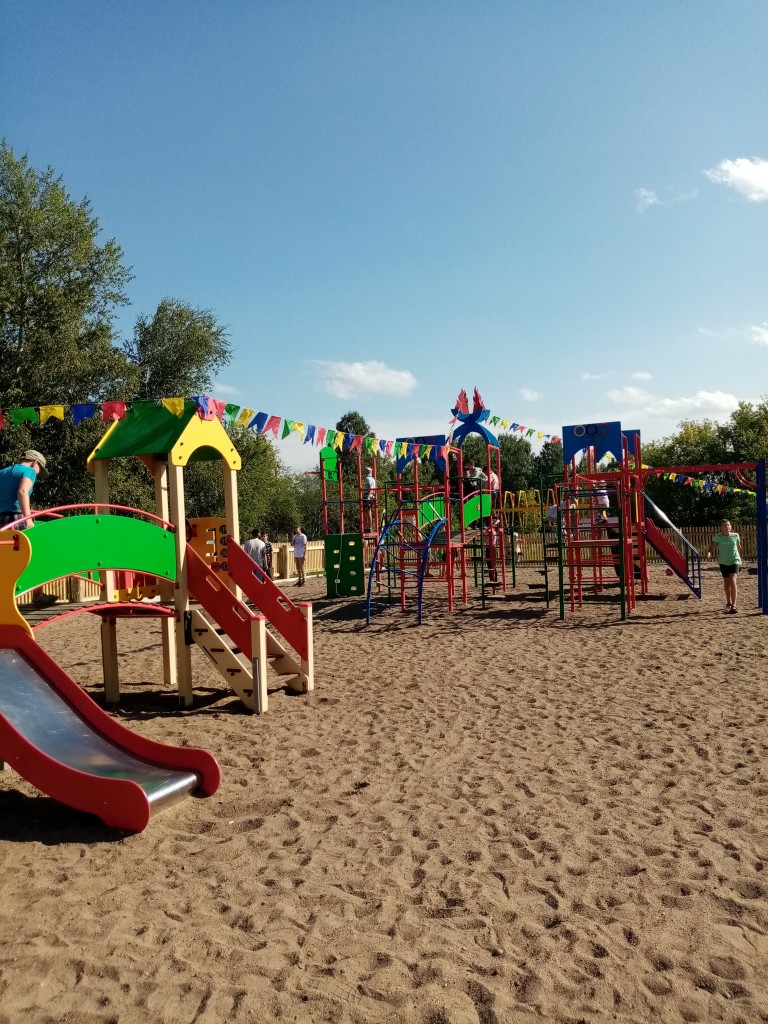 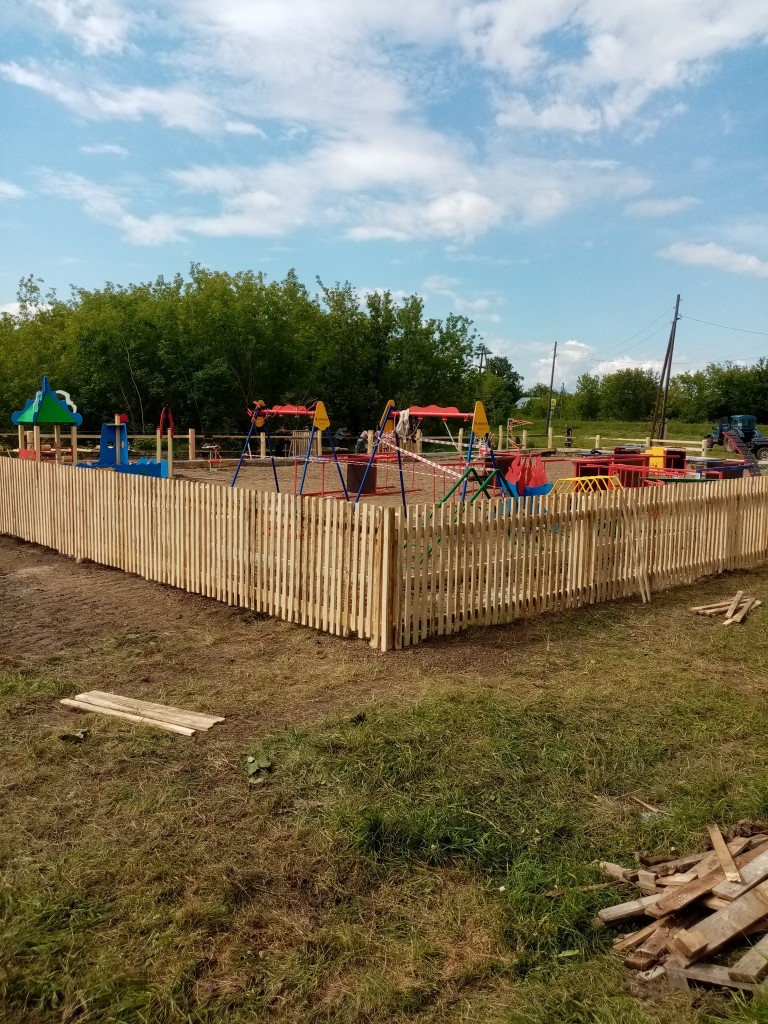 №Виды источниковСумма, т.р.1Местный бюджет (не менее 5% от суммы проекта)86,733 2Население - безвозмездные поступления от физ. лиц (жителей) (не менее 3% от суммы проекта)*52,100 3Юридические лица - безвозмездные поступления от юридических лиц (за исключением поступлений от предприятий и организаций муниципальной формы собственности)* 121,415 4Субсидия бюджету муниципального образования из краевого бюджета на реализацию программ по поддержке местных инициатив (не более 85% от суммы проекта) 1474,225 ИТОГО1734,473 